Hotel bookings in July 
The British Grand Prix weekend has an effect on the availability and pricing of local hotels for guests attending weddings on the same weekend (although the circuit is 10 miles away so there is no direct effect here in terms of noise, while racegoers and wedding guests tend to travel at different times). The 2024 British Grand Prix has been confirmed for the weekend of July 6th-8th. We expect the date of the 2025 race to be confirmed in autumn 2024 and it is expected to be one of the first two (or possibly third) weekends in July 2025.Our partner hotels, the Mercure Daventry Court and the Holiday Inn Northampton West, are unable to offer any rooms on the Grand Prix weekend on our normal deal, while other hotel rooms locally can be difficult to find and more expensive to book than normal.We will therefore offer a £500 discount off your venue fee to help cover the increased cost of hotel rooms and/or group travel for your guests back to a chosen hotel a little further afield, such as in the Rugby area (we can recommend previous hotels that couples have booked on Grand Prix weekend). Please do contact us for any further advice about your own individual plans.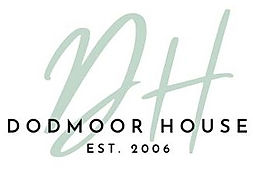 